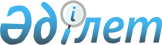 2007-2009 жылдарға арналған "Мәдени мұра" бағдарламасын бекіту туралы
					
			Күшін жойған
			
			
		
					Қазақстан Республикасы Үкіметінің 2007 жылғы 10 желтоқсандағы N 1203 Қаулысы. Күші жойылды - ҚР Үкіметінің 2009 жылғы 16 ақпандағы N 158 Қаулысымен.

       Ескерту. Қаулының күші жойылды - ҚР Үкіметінің 2009 жылғы 16 ақпандағы N 158 Қаулысымен.       "Мемлекет басшысының 2005-2007 жылдардағы Қазақстан халқына жыл сайынғы жолдауларын іске асыру жөніндегі негізгі бағыттардың (іс-шаралардың) жалпыұлттық жоспарын және Қазақстан Республикасы Үкіметінің 2007-2009 жылдарға арналған бағдарламасын орындау жөніндегі іс-шаралар жоспарын бекіту туралы" Қазақстан Республикасы Үкіметінің 2007 жылғы 20 сәуірдегі N 319 қаулысын іске асыру мақсатында Қазақстан Республикасының Үкіметі ҚАУЛЫ ЕТЕДІ : 

      1. Қоса беріліп отырған 2007-2009 жылдарға арналған "Мәдени мұра" бағдарламасы (бұдан әрі - Бағдарлама) бекітілсін. 

      2. Орталық атқарушы органдар: 

      1) Бағдарламаны іске асыру жөнінде шаралар қабылдасын; 

      2) жарты жылдықтың және жылдың қорытындылары бойынша 10 шілдеге және 10 қаңтарға Қазақстан Республикасы Мәдениет және ақпарат министрлігіне Бағдарламаның орындалу барысы туралы ақпаратты ұсынсын. 

      3. Қазақстан Республикасы Мәдениет және ақпарат министрлігі жыл сайын 20 шілдеге және 20 қаңтарға Бағдарламаның орындалу барысы туралы жиынтық ақпаратты Қазақстан Республикасының Үкіметіне ұсынуды қамтамасыз етсін. 

      4. Облыстардың, Астана және Алматы қалаларының әкімдері Бағдарлама бекітілгеннен кейін бір ай мерзімде мәдени мұра жөніндегі өңірлік бағдарламаларды әзірлесін. 

      5. Осы қаулының орындалу барысын бақылау Қазақстан Республикасы Премьер-Министрінің орынбасары Ө.Е. Шөкеевке жүктелсін. 

      6. Осы қаулы қол қойылған күнінен бастап қолданысқа енгізіледі.       Қазақстан Республикасының 

      Премьер-Министрі Қазақстан Республикасы 

Үкіметінің     

2007 жылғы 10 желтоқсандағы 

N 1203 қаулысымен   

бекітілген      

2007-2009 жылдарға арналған "Мәдени мұра" бағдарламасы Астана қаласы, 2007 жыл  Мазмұны       1. Бағдарламаның паспорты 

      2. Кіріспе 

      3. Мәдени мұра саласындағы проблеманың қазіргі жай-күйін талдау 

      4. Бағдарламаның мақсаты мен міндеттері 

      5. Бағдарламаны іске асырудың негізгі бағыттары мен тетігі 

      6. Қажетті ресурстар мен Бағдарламаны қаржыландыру көздері 

      7. Бағдарламаны іске асырудан күтілетін нәтижелер 

      8. 2007-2009 жылдарға арналған "Мәдени мұра" бағдарламасын іске асыру жөніндегі іс-шаралар жоспары  

1. Бағдарламаның паспорты Бағдарламаның         2007-2009 жылдарға арналған 

атауы                    "Мәдени мұра" бағдарламасы Бағдарламаны          Қазақстан Республикасы Үкіметінің 

әзірлеудің              2007 жылғы 20 сәуірдегі N 319 қаулысымен 

негіздемесі           бекітілген Мемлекет басшысының 2005 - 2007 

                        жылдардағы Қазақстан халқына жыл сайынғы 

                        жолдауларын іске асыру жөніндегі негізгі 

                        бағыттардың (іс-шаралардың) жалпыұлттық 

                        жоспарын және Қазақстан Республикасы 

                        Үкіметінің 2007-2009 жылдарға арналған 

                        бағдарламасын орындау жөніндегі іс-шаралар 

                        жоспарының 157-тармағы, сондай-ақ 2007 

                        жылғы 13 ақпандағы Қазақстан 

                        Республикасының 2004-2006 жылдарға арналған 

                        "Мәдени мұра" мемлекеттік бағдарламасын 

                        іске асыру жөніндегі Қоғамдық кеңес 

                        отырысының N 01-7.2. хаттамалық шешімі Бағдарламаны          Қазақстан Республикасы Мәдениет 

әзірлеуші               және ақпарат министрлігі Бағдарламаның         Еліміздің тарихи-мәдени мұрасын 

мақсаты                 зерделеу, сақтау және қалпына келтіру Бағдарлама            тарих және мәдениет ескерткіштерін, 

міндеттері            оның ішінде Қазақстан тарихымен тікелей 

                        байланысты алыс және жақын шет елдердегі 

                        ескерткіштерді қалпына келтіру жөніндегі 

                        жұмыстарды жалғастыру; 

                        археологиялық зерттеулер жүргізу; 

                        қазақ халқының мәдени мұрасы саласындағы 

                        одан арғы ғылыми жұмыстарды жалғастыру; 

                        Қазақстанның тарихы, археологиясы, 

                        этнографиясы мен мәдениеті жөніндегі 

                        басылымдар дестелерін шығаруды жалғастыру. Бағдарламаны іске     2007-2009 жылдар 

асыру мерзімі Қажетті ресурстар     Бағдарламаны қаржыландыру республикалық 

мен бағдарламаны      бюджет қаражаты есебінен жүзеге асырылатын 

қаржыландыру          болады. Қаржыландырудың жалпы көлемі - 

көздері               4 004,9 миллион теңге, оның ішінде: 

                        2007 жылы - 1 873,6 миллион теңге; 

                        2008 жылы - 1 376,5 миллион теңге; 

                        2009 жылы - 754,8 миллион теңге. 

                        Бағдарламаны 2008-2009 жылдарға арналған 

                        қаржыландыру көлемі тиісті қаржы жылына 

                        арналған республикалық бюджеттің болжамды 

                        көрсеткіштері шеңберінде нақтыланады Бағдарламаны іске     Бағдарламаны іске асыру: 

асырудан күтілетін    2007 жылдан бастап Дамаск қаласында (Сирия 

нәтижелер             Араб Республикасы) Әл-Фараби этномәдени 

                        орталығы мен кесенесін, Сұлтан Бейбарыстың 

                        кесенесін салу және Каир қаласында (Египет 

                        Араб Республикасы) Сұлтан Бейбарыстың 

                        мешітін қалпына келтіру, сондай-ақ Монғолия 

                        аумағында табылған көне түркі руникалық тас 

                        жазбаларының көшірмелерін дайындау 

                        жөніндегі жұмыстарды жалғастыру; 

                        Бағдарламаның іс-шаралар жоспарына сәйкес 

                        Қара Сопы, Мақұл Там, Мола Қалан, Ысқақ 

                        Ата, Жабрайыл Ата кесенелерінде, Қараман 

                        Ата мазарында, "Абылай хан резиденциясы" 

                        кешенінде, Семей қаласындағы бір мұнаралы 

                        және екі мұнаралы мешітте қалпына келтіру 

                        жұмыстарын аяқтау; 

                        2008 жылы тарих пен мәдениеттің жиырма екі 

                        аса маңызды сәулет ескерткіштерін қайта 

                        жаңғырту, оның ішінде Қарағұл, Ботағай 

                        кесенелерін, Ақкесене мұнарасын, Қарақожа 

                        мешітін, Орал қаласындағы бірінші әскери 

                        училищенің ғимаратын, Қалжан Ахун мешіт 

                        -медресесін, Жүсіп Ата кесенесі мен мешітін 

                        қалпына келтіру; 

                        2009 жылы он төрт тарихи-мәдени мұра 

                        объектілерін қайта жаңғырту; 

                        2007 жылдан бастап отыз екі қорғанды, 

                        мазараттар мен қалашықтарды, оның ішінде 

                        Бозоқ, Отырар, Сауран, Талғар, Қойлық, 

                        Сарайшық және басқа қалашықтарды 

                        археологиялық зерттеу жұмыстарын жалғастыру; 

                        қазақ халқының және Орталық Азияның көшпелі 

                        халықтарының тарихымен, материалдық және 

                        рухани мәдениетімен байланысты жиырма жеті 

                        қолданбалы ғылыми зерттеулерді іске асыру, 

                        оның ішінде: 

                        2007 жылы - 8 қолданбалы ғылыми зерттеу; 

                        2008 жылы - 8 қолданбалы ғылыми зерттеу; 

                        2009 жылы - 11 қолданбалы ғылыми зерттеу. 

                        жиырма томдық қазақ әдебиеті классиктерінің 

                        шығармаларын шетел тілдеріне аудару және 

                        шығару, жүз томдық "Бабалар сөзін", жүз 

                        томдық "Әлем әдебиеті кітапханасын", жиырма 

                        томдық "Әлемдік философиялық мұраны", он 

                        томдық "Әлемдік педагогикалық ой-сананы", 

                        ғылымның әр түрлі салалары бойынша барлығы 

                        қырық бір іргелі ғылыми басылымдарды 

                        әзірлеу және басып шығару жөніндегі 

                        жұмыстарды жалғастыру, оның ішінде: 

                        2007 жылы - 5 ғылыми кітап аталымы; 

                        2008 жылы - 12 ғылыми кітап аталымы; 

                        2009 жылы - 24 ғылыми кітап аталымы.  

2. Кіріспе       2007-2009 жылдарға арналған "Мәдени мұра" бағдарламасы (бұдан әрі - Бағдарлама) Қазақстан Республикасы Үкіметінің 2007 жылғы 20 сәуірдегі N 319 қаулысымен бекітілген Мемлекет басшысының 2005-2007 жылдардағы Қазақстан халқына жыл сайынғы жолдауларын іске асыру жөніндегі негізгі бағыттардың (іс-шаралардың) жалпыұлттық жоспарын және Қазақстан Республикасы Үкіметінің 2007-2009 жылдарға арналған бағдарламасын орындау жөніндегі іс-шаралар жоспарының 157-тармағына сәйкес, сондай-ақ 2007 жылғы 13 ақпандағы Қазақстан Республикасының 2004-2006 жылдарға арналған "Мәдени мұра" мемлекеттік бағдарламасын іске асыру жөніндегі Қоғамдық кеңес отырысының N 01-7.2. хаттамалық шешімін орындау үшін әзірленді. 

      Осы Бағдарламаны әзірлеу еліміздің тарихи-мәдени мұрасын зерделеуге, сақтауға, қалпына келтіруге және тиімді пайдалануға бағытталған шаралар кешенін іске асыруды қамтамасыз ету қажеттігінен туындап отыр. 

      Ағымдағы жылғы 13 ақпанда Қазақстан Республикасы Президентінің қатысуымен өткен 2004-2006 жылдарға арналған "Мәдени мұра" мемлекеттік бағдарламасын іске асыру жөніндегі Қоғамдық кеңестің кеңейтілген отырысында Мемлекет басшысы Қазақстан Республикасы Мәдениет және ақпарат министрлігіне 2007-2009 жылдарға арналған "Мәдени мұра" тиісті салалық бағдарламасын әзірлеуді және іске асыруды тапсырды.  

3. Мәдени мұра саласындағы проблеманың қазіргі жай-күйін 

талдау       2006 жылы 2004-2006 жылдарға арналған "Мәдени мұра" мемлекеттік бағдарламасын іске асыру аяқталды. 

      Мемлекеттік бағдарламаны іске асыру барысында тарих пен мәдениеттің жаңа ескерткіштерін ашу, ұлттық мәдениет үшін айрықша маңызы бар айтарлықтай тарихи-мәдени ескерткіштерді консервациялау, қалпына келтіру және қайта жасау; мәдени мұраның, оның ішінде ауыз әдебиетін, дәстүрлер мен әдет-ғұрыптарды зерделеудің біртұтас жүйесін жасау; әлемдік ғылыми ой-сананың, мәдениет пен әдебиеттің үздік жетістіктері базасында гуманитарлық білім берудің мемлекеттік тілдегі толыққанды қорын жасау жөніндегі шаралар кешені қамтамасыз етілді. 

      Өткен кезең ішінде отыз бес тарих және мәдениет ескерткіштеріне қалпына келтіру жұмыстары аяқталды, оның ішінде: 

      2004 жылы 12 объектіде қалпына келтіру жұмыстары аяқталды; 

      2005 жылы 13 объектіде қалпына келтіру жұмыстары аяқталды; 

      2006 жылы 10 объектіде қалпына келтіру жұмыстары аяқталды. 

      Қазақстан аумағындағы отыз қалашықтарда, қоныстарда және қорғандарда археологиялық зерттеулер жүргізілді, оның ішінде: 

      2004 жылы 20 қалашықта археологиялық қазба жұмыстары жүргізілді; 

      2005 жылы 30 қалашықта археологиялық қазба жұмыстары жүргізілді; 

      2006 жылы 30 қалашықта археологиялық қазба жұмыстары жалғастырылды. 

      Қазақ халқының мәдени мұрасында тарихи маңызы бар қолжазбаларды, жәдігерлік басылымдарды, кітаптар мен мұрағаттық құжаттарды анықтау және сатып алу үшін Ресейдің, Қытайдың, Батыс Европа елдерінің мұрағаттары мен кітапханаларына ғылыми-зерттеу экспедициялары ұйымдастырылды. 

      Ұлттық мәдениетіміз үшін айрықша маңызы бар бірегей тарихи-мәдени, сәулет және археологиялық ескерткіштерді қолданбалы ғылыми зерттеулер, сондай-ақ еліміздің қорларында, мұрағаттары мен қоймаларында сақталған көрнекті ауызекі кәсіби дәстүрді орындаушы-музыканттардың фоножазбаларын қалпына келтіру және қазіргі заманғы аудиожеткізгіштерге көшіру жөніндегі жұмыстар жүргізілді, оның ішінде: 

      2004 жылы - 10 қолданбалы ғылыми зерттеу; 

      2005 жылы - 10 қолданбалы ғылыми зерттеу; 

      2006 жылы - 7 қолданбалы ғылыми зерттеу. 

      Ұлттық және әлемдік ғылыми ой-сана, мәдениет пен әдебиет басылымдары дестелерін әзірлеу жөніндегі жүйелі жұмыстар жүзеге асырылды. Екі жүз он сегіз кітап аталымы, оның ішінде "Бабалар сөзі", "Қазақтар құқығының ежелгі әлемі", "Қазақ музыкасының антологиясы", "Қазақ тілі синонимдерінің сөздігі", "Орфографиялық сөздік" дестелері басылып шығарылды, оның ішінде: 

      2004 жылы - 29 ғылыми кітап аталымы; 

      2005 жылы - 89 ғылыми кітап аталымы; 

      2006 жылы - 100 ғылыми кітап аталымы. 

      Сонымен қатар, кең ауқымды бағдарламаны қысқа уақыт ішінде іске асыру мүмкін еместігін тәжірибе көрсетіп отыр. 

      Қазақстанның ұлттық тарихы үшін зор маңызы бар көптеген тарихи, археологиялық және сәулет объектілері әлі күнге дейін жедел көмекке зәру болып отыр. Олардың ішінде Бесшатыр, Есік, Берел және Шілікті қорғандары, еліміздің әр түрлі түкпірлерінде орналасқан көптеген жартастардағы бейнелер сияқты тарих пен мәдениеттің айрықша ескерткіштері бар. Олардың көпшілігі урбанизация, индустрияландыру салдарынан бұзылу мен жойылудан әлі күнге дейін қорғалмаған. 

      Ежелгі дәуірден бастап материалдық емес рухани мәдениет ескерткіштерін зерделеу, пайдалану жүйесі мен әдістері жеткілікті дамымаған. 

      Мемлекеттік және саяси құрылысты ескерсек, осыдан 25 жыл бұрын кеңестік кезеңде қабылданған Қазақ КСР-інің тарих пен мәдениет ескерткіштерінің мемлекеттік тізімі ескірді және қайта қарауды қажет етеді. 

      Тарих пен мәдениет ескерткіштері базасында туризм инфрақұрылымын дамытуға жағдай жасау үшін оларды пайдаланудың толыққанды жүйесі жоқ. 

      2004-2006 жылдарға арналған "Мәдени мұра" мемлекеттік бағдарламасын іске асыру кезінде анықталған проблемалар 2007-2009 жылдарға арналған "Мәдени мұра" бағдарламасын әзірлеу кезінде ескерілді. 

      Осы Бағдарлама шеңберінде тарихи-мәдени мұра объектілерін қалпына келтіру және консервациялау жөніндегі жұмыстар жалғастырылатын болады. Бұдан басқа, Қазақстан тарихына тікелей байланысты алыс және жақын шетелдердегі тарих пен мәдениет ескерткіштерін зерделеу және қалпына келтіру, Монғолия мен басқа елдер аумағынан табылған руникалық жазулары бар көне түркі тас мүсіндерінің көшірмесін қалпына келтіру бойынша алғашқы қадамдар жасалмақ. 

      Қазақ халқының мәдени мұрасын, оның ішінде ұлттық мәдениетіміз үшін айрықша маңызы бар тарихи-мәдени, сәулет және археологиялық ескерткіштерді зерделеу жөнінде кең көлемді қолданбалы ғылыми зерттеулер көзделген. 

      Ұлттық әдебиетіміз бен жазбамыздың көпғасырлық тәжірибесін жинақтауға, Қазақстан тарихының, археологиясының, этнографиясы мен мәдениетінің көптеген мәселелері жөніндегі дестелік басылымдар шығаруға қатысты мәселелер де өз жалғасын талап етеді.  

4. Бағдарламаның мақсаты мен міндеттері       Бағдарламаның мақсаты еліміздің тарихи-мәдени мұрасын зерделеу, сақтау және қалпына келтіру. 

      Қойылған мақсатқа қол жеткізу мынадай міндеттерді шешу арқылы жүзеге асырылады: 

      тарих пен мәдениет ескерткіштерін, оның ішінде Қазақстан тарихымен тікелей байланысты алыс және жақын шетелдердегі ескерткіштерді қайта жасау жөніндегі жұмыстарды жалғастыру; 

      археологиялық зерттеулер жүргізу; 

      қазақ халқының мәдени мұрасы саласындағы одан арғы ғылыми жұмыстарды жалғастыру; 

      Қазақстанның тарихы, археологиясы, этнографиясы мен мәдениеті мәселелері бойынша басылымдар дестелерін шығаруды жалғастыру.  

5. Бағдарламаны іске асырудың негізгі бағыттары мен тетігі       Бағдарлама 2007-2009 жылдар аралығында іске асырылады және мәдени мұраны өркендету үшін мынадай негізгі бағыттарды көздейді:  

5.1. Тарих және мәдениет ескерткіштерін, оның ішінде Қазақстан тарихымен тікелей байланысты алыс және жақын шетелдердегі ескерткіштерді қайта жасау жөніндегі жұмыстарды жалғастыру       Бағдарлама аясында алыс және жақын шетелдерде Дамаск (Сирия Араб Республикасы) қаласында Әл-Фараби этномәдени орталығы мен кесенесін салу, Сұлтан Бейбарыстың кесенесін және Каир қаласында (Египет Араб Республикасы) Сұлтан Бейбарыстың мешітін қалпына келтіру, Монғолия аумағынан табылған руникалық жазулары бар көне түркі тас мүсіндерінің көшірмесін қалпына келтіру жобаларын іске асыру көзделіп отыр. 

      Қазақстанның Каир қаласындағы Сұлтан Бейбарыстың мешітін және Дамаск қаласындағы кесенесін қалпына келтіруге, Дамаск қаласындағы Әл-Фарабидің жерленген жерінде оның этномәдени орталығы мен кесенесін салу жұмыстарына қатысуы осы көрнекті қайраткерлердің қазақ даласының перзенттері екендігін әлемге танытуға қосқан қомақты үлес болмақ. 

      Қалпына келтірілетін Қазақстанның тарих және мәдениет ескерткіштерінің ішінде Алматы облысындағы Қойлық қалашығы тарихи объектілері, Оңтүстік Қазақстан облысындағы Ақкесене мұнарасы, Шаян ауылындағы мешіт-медресе, Солтүстік Қазақстан облысының Сырымбет ауылындағы XIX ғасырдың белгілі ағартушы ғалымы Ш.Уәлихановтың әжесі Айғанымның үй-жайы, Жамбыл облысындағы Ақыртас сарай кешені сияқты маңызды ескерткіштер бар.  

5.2. Археологиялық зерттеулер жүргізу       Археологиялық мұра - мәдени мұраның маңызды заттай бөлігінің маңызды бөлшегінің бірі бола тұра, халықтың материалдандырылған жадысын танытатыны белгілі және оған еліміздің тарихын зерделеу, тарих пен мәдениет ескерткіштерін сақтау әрі пайдалану процесінде ерекше рөл бөлінеді. 

      Археология ескерткіштеріндегі қазба жұмыстары, әсіресе ірі орта ғасырлық қалашықтардағы қазба жұмыстары, оларды консервациялау мен мұражайландыру ондаған жылдарды қажет ететіндігін ескере отырып, екінші кезеңдегі археологиялық зерттеу жөніндегі жұмыстарды бірінші кезеңде таңдап алынған Бұзоқ, Отырар, Сауран, Талғар, Қойлық, Сарайшық және басқа қалашықтар сияқты еліміздің белгілі ескерткіштерінде жалғастыру есебінен тереңдету қажет. Сонымен қатар, іс-шаралар жоспарын іске асырудың екінші кезеңінде орта 

ғасырлық Қазақстанның саяси, экономикалық және мәдени өмірінде маңызды рөл атқарған тарихи қала орталықтарын археологиялық-этнографиялық зерделеу қажеттігі талап етіледі. 

      Ұлы Жібек жолы тармақтарының бірі болып табылатын орта ғасырлық Жетісудің керуен жолдары да зерттеуді қажет етеді. Арал өңірінің ескерткіштері - Жанкент, Арал Асар ортағасырлық қалалары мұрамыздың зерттелмеген дерлік бөлігі болып табылады. 

      Жоғарыда айтылғандарды ескере отырып, Бағдарламада ежелгі Қазақстанның патша мазараттары мен зиярат орындарын - Берел, Шілікті обаларын, Қызыл Ұйық зиярат орнын, Қазақстан аумағындағы ежелгі және орғасырлық мемлекеттердің астана орталықтарын: Арал өңірі сақтарының астанасы - Шірік Рабат, қарлұқтар астанасы - Қаялық, оғыздар астанасы - ежелгі және ортағасырлық Жанкент, Ақорда мен Қазақ хандығының астанасы - Сауран қалашықтарын, ежелгі ортағасырлық қаған орталығы - Ақыртас, Жошы ұлысының астанасы - Хан ордасы кешендері, сондай-ақ Ұлы Жібек жолындағы ірі қала орталықтары - Ақтөбе (Баласағұн), Сидақ, Арал Асар, Шымкент, Сайрам, Сығанақ қалашықтарында тереңінен археологиялық зерттеулер көзделетін болады.  

5.3. Қазақ халқының мәдени мұрасы саласында одан арғы ғылыми жұмыстарды жалғастыру       Мәдени мұраны, оның ішінде ауыз әдебиетін, дәстүрлер мен әдет-ғұрыпты зерделеудің тұтастай жүйесін құру шеңберінде қазақ халқының тарихымен, материалдық және рухани мәдениетімен байланысты негізгі ғылыми проблемаларды зерттеу және танымал ету, оның ішінде Орталық Азияның қазақтары мен көшпелі халықтарының көшпелі қоғамының өткен өмірінің бай тарихын зерттеу және танымал ету жөніндегі іс-шаралар іске асырылмақ. 

      Жоғарыда көрсетілген жобаны іске асыру мақсатында Қытайға, Монғолияға, Түркияға, Египетке, Батыс Европа елдеріне, оның ішінде Париждің, Мадридтің, Берлиннің Ұлттық кітапханаларына, Ватиканның құпия мұрағатына ғылыми-іздестіру экспедициялары ұйымдастырылады, олардың міндеті Қазақстан үшін тарихи-мәдени құндылық танытатын жазбалар мен мұрағаттық құжаттар ескерткіштерін сәйкестендіру және жинау болады. 

      Көшпелілердің материалдық мәдениетін - қыстауларды, қоныстарды, бейіттерді, құдықтарды, көшу жолдары мен бағыттарын зерттеу, сипаттау, картаға түсіру және талдау; Қазақстан аумағында шаруашылық жүргізу және табиғи-ландшафттық аймақтарды экономикалық тұрғыдан игеру тәсілдерін жаппай зерттеу; қазақ этносының ру-тайпалық номенклатурасын жан-жақты зерттеу; көшпелі халықтардың, ең алдымен қазақ халқының тарихы мен мәдениеті жөніндегі маңызды еңбектерді басып шығару жөнінде ауқымды жұмыстар жүргізіледі. 

      Көшпенділердің тарихы, археологиясы, этнологиясы, мәдениеті мен өнері жөнінде ғылыми еңбектер, атластар, этнографиялық карталар басып шығару зерттеулердің нәтижесі болады. 

      Сондай-ақ, алыс және жақын шетелдерде - Қытайда, Монғолияда, Ресейде және тағы басқа елдерде тұрып жатқан қазақтардың халықтық өнерін кешенді зерттеулер жүргізіледі. 

      Еуразия аумағында табылған біздің эрамыздың VI-VIII ғасырларына жататын көне түркі руникалық тас жазбалары ерте ортағасырлық көне түркі тайпаларының тарихын терең зерттеу үшін негіз болатын сирек ежелгі түрік жазбаларын қамтитыны белгілі. 

      Көне түркілердің жазба мұрасы мен Еуразия көшпелі өркениетінің басқа ескерткіштерін анықтау, зерделеу және танымал ету мақсатында Монғолия, Қытай, Иран аумағына ғылыми-іздестіру экспедицияларын ұйымдастыру, сондай-ақ Монғолия территориясында орналасқан ғылыми тұрғыдан анағұрлым маңызды "Тоныкөк" пен "Білке қаған" руникалық жазбалары бар көне түркі мүсіндерінің көшірмелерін жаңғырту жоспарлануда.  

5.4. Қазақстанның тарихы, археологиясы, этнографиясы мен мәдениеті жөніндегі басылымдар дестелерін шығаруды жалғастыру       Бағдарламаға Қазақстанның тарихы, археологиясы, этнографиясы мен мәдениеті мәселелері жөніндегі басылымдардың жаңа дестелерін әзірлеу әрі шығару мәселелері енгізілмек, олар: "Алаш орда" қозғалысына қатысты дестелер, "ІХ-ХVI ғасырлардағы армян дереккөздеріндегі Қазақстан тарихы", "Қазақтың қолданбалы өнерінің шетелдегі жәдігерлері", Шоқан Уәлихановтың алты томдық және он томдық "Әбу-Насыр Әл-Фараби" жинағы, Академик Ә.Х. Марғұланның 14 томдық шығармалар жинағы және тағы басқалар.  

6. Қажетті ресурстар мен бағдарламаны қаржыландыру көздері       Бағдарламаны қаржыландыру республикалық бюджет қаражаты есебінен жүзеге асырылады. Қаржыландырудың жалпы көлемі - 4 004,9 миллион теңге, оның ішінде: 

      2007 жылы - 1 873,6 миллион теңге; 

      2008 жылы - 1 376,5 миллион теңге; 

      2009 жылы - 754,8 миллион теңге. 

      2008-2009 жылдарда Бағдарламаны қаржыландыру көлемі тиісті қаржы жылына арналған республикалық бюджеттің болжамды көрсеткіштері шеңберінде нақтыланатын болады.  

7. Бағдарламаны іске асырудан күтілетін нәтижелер       Бағдарламаны іске асыру: 

      2007 жылдан бастап Дамаск қаласында (Сирия Араб Республикасы) Әл-Фараби этномәдени орталығы мен кесенесін, Сұлтан Бейбарыстың кесенесін салу және Каир қаласында (Египет Араб Республикасы) Сұлтан Бейбарыстың мешітін қалпына келтіру, сондай-ақ Монғолия аумағында табылған көне түркі руникалық тас жазбаларының көшірмелерін дайындау жөніндегі жұмыстарды жалғастыру; 

      Қара Сопы, Мақұл Там, Мола Қалан, Ысқақ Ата, Жабрайыл Ата кесенелерінде, Қараман Ата мазарында, "Абылай хан резиденциясы" кешенінде, Семей қаласындағы бір мұнаралы және екі мұнаралы мешітте қалпына келтіру жұмыстарын аяқтау; 

      2008 жылы тарих пен мәдениеттің жиырма екі аса маңызды сәулет ескерткіштерін қайта жаңғырту, оның ішінде Қарағұл, Ботағай кесенелерін, Ақкесене мұнарасын, Қарақожа мешітін, Орал қаласындағы бірінші әскери училищенің ғимаратын, Қалжан Ахун мешіт-медресесін, Жүсіп Ата кесенесі мен мешітін қалпына келтіру; 

      2009 жылы он төрт тарихи-мәдени мұра объектілерін қайта жаңғырту; 

      2007 жылдан бастап отыз екі қорғанды, мазараттар мен қалашықтарды, оның ішінде Бозоқ, Отырар, Сауран, Талғар, Қойлық, Сарайшық және басқа қалашықтарды археологиялық зерттеу жұмыстарын жалғастыру; 

      қазақ халқының және Орталық Азияның көшпелі халықтарының тарихымен, материалдық және рухани мәдениетімен байланысты жиырма жеті қолданбалы ғылыми зерттеулерді іске асыру, оның ішінде: 

      2007 жылы - 8 қолданбалы ғылыми зерттеу; 

      2008 жылы - 8 қолданбалы ғылыми зерттеу; 

      2009 жылы - 11 қолданбалы ғылыми зерттеу. 

      жиырма томдық қазақ әдебиеті классиктерінің шығармаларын шетел тілдеріне аудару және шығару, жүз томдық "Бабалар сөзін", жүз томдық "Әлем әдебиеті кітапханасын", жиырма томдық "Әлемдік философиялық мұраны", он томдық "Әлемдік педагогикалық ой-сананы", ғылымның әр түрлі салалары бойынша барлығы қырық бір іргелі ғылыми басылымдарды әзірлеу және басып шығару жөніндегі жұмыстарды жалғастыру, оның ішінде: 

      2007 жылы - 5 ғылыми кітап аталымы; 

      2008 жылы - 12 ғылыми кітап аталымы; 

      2009 жылы - 24 ғылыми кітап аталымы.  

8. 2007-2009 жылдарға арналған "Мәдени мұра" бағдарламасының 

іс-шаралар жоспары          2008-2009 жылдарға арналған шығыстар көлемі тиісті қаржы жылына арналған республикалық бюджеттің болжамды көрсеткіштері шеңберінде нақтыланатын болады. 

      Қаржыландыру көзі - республикалық бюджет. 

      Ескертпе: аббревиатуралардың толық жазылуы: 

      МАМ - Қазақстан Республикасы Мәдениет және ақпарат министрлігі 

      БҒМ - Қазақстан Республикасы Білім және ғылым министрлігі 
					© 2012. Қазақстан Республикасы Әділет министрлігінің «Қазақстан Республикасының Заңнама және құқықтық ақпарат институты» ШЖҚ РМК
				N 
Іс-шара- 

лар 
Аяқ- 

талу нысаны 
Орын- 

да- 

луы- 

на 

(іс- 

ке 

асы- 

ры- 

луы- 

на 

жау- 

ап- 

ты- 

лар) 
Орындау 

(іске 

асыру) 

мерзімі 
Болжамды шығыстар 

млн. теңге 
Қаржы- 

ланды- 

ру 

көзі 
2007 2008 2009 1 
2 
3 
4 
5 
6 
7 
8 
9 
1. Тарих және мәдениет ескерткіштерін, оның ішінде Қазақстан тарихымен тікелей байланысты алыс және жақын шет елдердегі ескерткіштерді қайта жаңғырту жұмыстарын жалғастыру 
1. Каир қа- 

ласындағы 

Сұлтан Бейбарыс- 

тың меші- 

ті, XIII 

ғасыр Қазақ- 

стан 

Респу- 

блика- 

сының 

Үкіме- 

тіне 

ақпа- 

рат МАМ 2008 жылғы 20 қаң- 

тар мен 

20 шіл- 

де 140,0 153,0 - Респуб- 

ликалық 

бюджет 2. Дамаск қаласын- 

дағы Әл- 

Фараби 

этномәде- 

ни орта- 

лығы мен 

кесенесі, 

XII ғасыр Қазақ- 

стан 

Респу- 

блика- 

сының 

Үкіме- 

тіне 

ақпа- 

рат МАМ 2008 жылғы 20 қаң- 

тар мен 

20 шіл- 

де 450,0 29,6 - Респуб- 

ликалық 

бюджет 3. Дамаск қаласын- 

дағы Сұл- 

тан Бей- 

барыс ке- 

сенесі, 

XIII 

ғасыр Қазақ- 

стан 

Респу- 

блика- 

сының 

Үкіме- 

тіне 

ақпа- 

рат МАМ 2008 жылғы 20 қаң- 

тар мен 

20 шіл- 

де 88,9 54,2 - Респуб- 

ликалық 

бюджет 4. Монғолия 

аумағынан 

табылған 

көне түр- 

кі руни- 

калық жазбалары 

бар тас- 

тардың көшірме- 

сін жаң- 

ғырту, біздің заманымы- 

зға дейі- 

нгі VII- 

VI ғасыр- 

лар Қазақ- 

стан 

Респу- 

блика- 

сының 

Үкіме- 

тіне 

ақпа- 

рат МАМ 2008 жылғы 20 қаң- 

тар мен 

20 шіл- 

де 12,5 12,5 Респуб- 

ликалық 

бюджет Алматы облысы 
5. Талғар (Талхиз) 

қалашығы- 

ның тари- 

хи және 

археоло- 

гиялық объекті- 

лерінің 

кешені, Х-ХV ғасырлар Қазақ- 

стан 

Респу- 

блика- 

сының 

Үкіме- 

тіне 

ақпа- 

рат МАМ 2008 жылғы 20 шіл- 

де, 2009 

жылғы 20 қаң- 

тар мен 

20 шіл- 

де - 6,0 6,0 Респуб- 

ликалық 

бюджет 6. Тамғалы 

шатқалын- 

дағы пет- 

роглифте- 

рді кон- 

сервация- 

лау, біз- 

дің зама- 

нымызға 

дейінгі XII-VIII 

ғасырлар Қазақ- 

стан 

Респу- 

блика- 

сының 

Үкіме- 

тіне 

ақпа- 

рат МАМ 2008 жылғы 20 шіл- 

де, 2009 

жылғы 20 қаң- 

тар мен 

20 шіл- 

де - 6,2 6,2 Респуб- 

ликалық 

бюджет 7. Қапшағай 

түбіндегі 

Тамғалы- 

Тас пет- 

роглифте- 

рін кон- 

сервация- 

лау, ХVІ-ХVII 

ғасырлар Қазақ- 

стан 

Респу- 

блика- 

сының 

Үкіме- 

тіне 

ақпа- 

рат МАМ 2008 жылғы 20 шіл- 

де, 2009 

жылғы 20 қаң- 

тар мен 

20 шіл- 

де - 10,2 10,2 Респуб- 

ликалық 

бюджет 8. Бесшатыр мазарының патша қо- 

рғандарын қалпына келтіру жұмыста- 

рын жүр- 

гізу, біздің заманымы- 

зға дейі- 

нгі V-ІV 

ғасырлар Қазақ- 

стан 

Респу- 

блика- 

сының 

Үкіме- 

тіне 

ақпа- 

рат МАМ 2008 жылғы 20 шіл- 

де, 2009 

жылғы 20 қаң- 

тар мен 

20 шіл- 

де - 6,2 6,2 Респуб- 

ликалық 

бюджет Ақтөбе облысы 
9. Қарағұл 

кесенесі, 

XIX ғасыр Қазақ- 

стан 

Респу- 

блика- 

сының 

Үкіме- 

тіне 

ақпа- 

рат МАМ 2008 жылғы 20 шіл- 

де, 2009 

жылғы 20 қаң- 

тар мен 

20 шіл- 

де - 4,6 30,6 Респуб- 

ликалық 

бюджет Ақмола облысы 
10. Ботағай 

кесенесі, 

ХІ-ХІІ 

ғасырлар 

(консер- 

вациялау мен мұра- 

жайланды- 

ру) Қазақ- 

стан 

Респу- 

блика- 

сының 

Үкіме- 

тіне 

ақпа- 

рат МАМ 2008 жылғы 20 қаң- 

тар мен 

20 шіл- 

де 6,3 16,3 - Респуб- 

ликалық 

бюджет Шығыс Қазақстан облысы 
11. Семей қаласын- 

дағы бір 

және екі 

мұнаралы 

мешіт, XIX ғасыр Қазақ- 

стан 

Респу- 

блика- 

сының 

Үкіме- 

тіне 

ақпа- 

рат МАМ 2008 жылғы 20 қаңтар 26,0   -   - Респуб- 

ликалық 

бюджет 12. Берел обасы (археоло- 

гиялық алтын бұйымдар- 

ды жаңғы- 

рту және 

консерва- 

циялау), 

біздің 

заманымы- 

зға дейі- 

нгі V-IV ғасырлар Қазақ- 

стан 

Респу- 

блика- 

сының 

Үкіме- 

тіне 

ақпа- 

рат МАМ Жыл сайын 

20 қаң- 

тар мен 

20 шіл- 

де 25,0 25,0  25,0 Респуб- 

ликалық 

бюджет Жамбыл облысы 
13. Ақкесене 

мұнарасы, 

XVII ға- 

сыр Қазақ- 

стан 

Респу- 

блика- 

сының 

Үкіме- 

тіне 

ақпа- 

рат МАМ 2008 жылғы 20 қаң- 

тар мен 

20 шіл- 

де 12,0   6,2 - Респуб- 

ликалық 

бюджет 14. Ақыртас 

сарай 

кешені, 

VII-VIII 

ғасырлар Қазақ- 

стан 

Респу- 

блика- 

сының 

Үкіме- 

тіне 

ақпа- 

рат МАМ жыл сайын 20 қаңтар мен 20 шілде 36,0 58,4 58,4 Респуб- 

ликалық 

бюджет 15. Қарақожа 

мешіті, 

XVIII ғасыр Қазақ- 

стан 

Респу- 

блика- 

сының 

Үкіме- 

тіне 

ақпа- 

рат МАМ 2008 жылғы 20 қаң- 

тар мен 

20 шіл- 

де 16,3 23,5   - Респуб- 

ликалық 

бюджет Батыс Қазақстан облысы 
16. Бөкей Ордасын- 

дағы хан 

ставкасы 

кешені 

(Бас ставка, 

флигель- 

дер), XIX ғасыр Қазақ- 

стан 

Респу- 

блика- 

сының 

Үкіме- 

тіне 

ақпа- 

рат МАМ жыл сайын 20 қаңтар мен 20 шілде 32,0 36,8 36,8 Респуб- 

ликалық 

бюджет 17. Орал қа- 

ласында- 

ғы бірі- 

нші әс- 

кери училище 

ғимара- 

ты, XIX 

ғасыр Қазақ- 

стан 

Респу- 

блика- 

сының 

Үкіме- 

тіне 

ақпа- 

рат МАМ 2008 жылғы 20 қаң- 

тар мен 

20 шіл- 

де 21,3 24,9 - Респуб- 

ликалық 

бюджет Қызылорда облысы 
18. Қара Со- 

пы кесе- 

несі, XVIII ғасыр Қазақ- 

стан 

Респу- 

блика- 

сының 

Үкіме- 

тіне 

ақпа- 

рат МАМ 2008 жылғы 20 қаңтар 15,2 - - Респуб- 

ликалық 

бюджет 19. Мақұл Там ке- 

сенесі, 

XIX ғасыр Қазақ- 

стан 

Респу- 

блика- 

сының 

Үкіме- 

тіне 

ақпа- 

рат МАМ 2008 жылғы 20 қаңтар 10,6 -  - Респуб- 

ликалық 

бюджет 20. Мола Қа- 

лан ке- 

сенесі, 

XVI ғасыр Қазақ- 

стан 

Респу- 

блика- 

сының 

Үкіме- 

тіне 

ақпа- 

рат МАМ 2008 жылғы 20 қаңтар 8,4 - - Респуб- 

ликалық 

бюджет 21. Сығанақ 

қалашы- 

ғының орталық 

мешіт- 

медресе- 

сі, ХІІІ - ХVІІ ғасырлар Қазақ- 

стан 

Респу- 

блика- 

сының 

Үкіме- 

тіне 

ақпа- 

рат МАМ 2008 жылғы 20 шілде, 2009 жылғы 20 қаңтар мен 20 шілде - 8,2 8,2 Респуб- 

ликалық 

бюджет 22. Қалжан Ахун ме- 

шіт-мед- 

ресесі, 

XIX 

ғасыр Қазақ- 

стан 

Респу- 

блика- 

сының 

Үкіме- 

тіне 

ақпа- 

рат МАМ 2008 жылғы 20 қаң- 

тар мен 

20 шіл- 

де 21,0 19,0 - Респуб- 

ликалық 

бюджет 23. Қожа На- 

зар ме- 

шіті, ХІХ ғасыр Қазақ- 

стан 

Респу- 

блика- 

сының 

Үкіме- 

тіне 

ақпа- 

рат МАМ 2008 жылғы 20 шілде, 2009 жылғы 20 қаңтар мен 20 шілде - 12,2 12,2 Респуб- 

ликалық 

бюджет  Маңғыстау облысы 
24. Караман- 

Ата ма- 

зарының ескерт- 

кіштері, ХVII ғасыр Қазақ- 

стан 

Респу- 

блика- 

сының 

Үкіме- 

тіне 

ақпа- 

рат МАМ 2008 жылғы 20 қаңтар 8,0 -  -  Респуб- 

ликалық 

бюджет  Солтүстік Қазақстан облысы 
25. Айғаным- 

ның үй- 

жайы, ХІХ ғасыр Қазақ- 

стан 

Респу- 

блика- 

сының 

Үкіме- 

тіне 

ақпа- 

рат МАМ 2008 жылғы 20 шілде, 2009 жылғы 20 қаңтар мен 20 шілде - 16,5 16,5 Респуб- 

ликалық 

бюджет  26. "Абылай хан ре- 

зиден- 

циясы" кешені, XVIII ғасыр Қазақ- 

стан 

Респу- 

блика- 

сының 

Үкіме- 

тіне 

ақпа- 

рат МАМ 2008 жылғы 20 қаңтар 298,0  - - Респуб- 

ликалық 

бюджет  Оңтүстік Қазақстан облысы 
27. Қожа Ах- 

мет Иас- 

сауи ке- 

сенесі, XIV ғасыр Қазақ- 

стан 

Респу- 

блика- 

сының 

Үкіме- 

тіне 

ақпа- 

рат МАМ жыл сайын 20 қаңтар мен 20 шілде 43,5 54,5 54,5 Респуб- 

ликалық 

бюджет  28. Тұрбат 

ауылының 

сәулет- 

діни ке- 

шенінде- 

гі Ысқақ 

Ата мен 

Жабрайыл 

Ата ке- 

сенеле- 

рі, XVII 

ғасыр Қазақ- 

стан 

Респу- 

блика- 

сының 

Үкіме- 

тіне 

ақпа- 

рат МАМ 2008 жылғы 20 қаңтар 21,3 - - Респуб- 

ликалық 

бюджет  29. Баба Ата 

сарай- 

қамал 

кешенін- 

дегі ес- 

керткіш- 

тер, XVII 

ғасыр Қазақ- 

стан 

Респу- 

блика- 

сының 

Үкіме- 

тіне 

ақпа- 

рат МАМ жыл сайын 20 қаңтар мен 20 шілде 29,6 31,4 28,5  Респуб- 

ликалық 

бюджет  30. Шаян ауылын- 

дағы ме- 

шіт-мед- 

ресе, XIX 

ғасыр Қазақ- 

стан 

Респу- 

блика- 

сының 

Үкіме- 

тіне 

ақпа- 

рат МАМ жыл сайын 20 қаңтар мен 20 шілде 22,7 36,4 22,3 Респуб- 

ликалық 

бюджет  31. Көне Сай- 

рам қала- 

шығының сәулет 

ескерт- 

кіштері 

(Әбдел- 

Әзиз-Баб, 

Талиға Қажы, Мірәлі- 

Баб кесе- 

нелері, 

Хызыра 

мұнара- 

сы), VІ-ХVІІ 

ғасырлар Қазақ- 

стан 

Респу- 

блика- 

сының 

Үкіме- 

тіне 

ақпа- 

рат МАМ жыл сайын 20 қаңтар мен 20 шілде 6,2 12,4  10,5 Респуб- 

ликалық 

бюджет  32. Көне Сау- 

ран еске- 

рткіші, 

ХІІІ- 

ХVІІІ 

ғасырлар Қазақ- 

стан 

Респу- 

блика- 

сының 

Үкіме- 

тіне 

ақпа- 

рат МАМ 2008 жылғы 20 шілде, 2009 жылғы 20 қаңтар мен 20 шілде - 16,5 16,5 Респуб- 

ликалық 

бюджет  33. Жүсіп Ата 

кесенесі 

мен меші- 

ті, ХIV-ХІХ 

ғасырлар Қазақ- 

стан 

Респу- 

блика- 

сының 

Үкіме- 

тіне 

ақпа- 

рат МАМ 2008 жылғы 20 қаң- 

тар мен 

20 шіл- 

де 21,0 22,6 - Респуб- 

ликалық 

бюджет  Барлығы: 2.428,7 1381,4 729,3 318,0 3. Археологиялық зерттеулер жүргізу 
Алматы облысы 
34. Қайлық, Талғар қалашық- 

тары Қазақ- 

стан 

Респу- 

блика- 

сының 

Үкіме- 

тіне 

ақпа- 

рат МАМ 

(жи- 

нақ- 

тау) 

  

  

  БҒМ жыл сайын 20 қаңтар мен 20 шілде жыл сайын 10 қаңтар мен 10 шілде 5,0 5,0 5,0 Респуб- 

ликалық 

бюджет  35. Майбұлақ тұрағы Қазақ- 

стан 

Респу- 

блика- 

сының 

Үкіме- 

тіне 

ақпа- 

рат МАМ 

(жи- 

нақ- 

тау) 

  

  

  БҒМ жыл сайын 20 қаңтар мен 20 шілде жыл сайын 10 қаңтар мен 10 шілде 1,0 1,0 1,0 Респуб- 

ликалық 

бюджет  36. Қазақста- 

нның жар- 

тастағы 

өнер ес- 

керткіш- 

тері: Еш- 

кіөлмес 

зиярат орны, Тамғалы, 

Арпа Өзен, Қойбағар,Қарақыр, 

Шу-Іле 

таулары, 

Қаратау 

тауының 

оңтүстік 

жоталары, 

Тілеуба- 

лақ Қазақ- 

стан 

Респу- 

блика- 

сының 

Үкіме- 

тіне 

ақпа- 

рат МАМ 

(жи- 

нақ- 

тау) 

  

  

  БҒМ жыл сайын 20 қаңтар мен 20 шілде жыл сайын 10 қаңтар мен 10 шілде 1,0 1,0 1,0 Респуб- 

ликалық 

бюджет  37. Түрген мазары мен қонысы Қазақ- 

стан 

Респу- 

блика- 

сының 

Үкіме- 

тіне 

ақпа- 

рат МАМ 

(жи- 

нақ- 

тау) 

  

  

  

   БҒМ жыл сайын 20 қаңтар мен 20 шілде жыл сайын 10 қаңтар мен 10 шілде 1,0 1,0 1,0 Респуб- 

ликалық 

бюджет  38. Ой-Жайлауортағасы- 

рлық көш- 

пелілер- 

дің мәде- 

ниет кешені Қазақ- 

стан 

Респу- 

блика- 

сының 

Үкіме- 

тіне 

ақпа- 

рат МАМ 

(жи- 

нақ- 

тау) 

  

  

  БҒМ жыл сайын 20 қаңтар мен 20 шілде жыл сайын 10 қаңтар мен 10 шілде 1,0 1,0 1,0 Респуб- 

ликалық 

бюджет  39. Қарлұқта- 

рдың ас- 

танасы- 

Қаялық 

қалашығы Қазақ- 

стан 

Респу- 

блика- 

сының 

Үкіме- 

тіне 

ақпа- 

рат МАМ 

(жи- 

нақ- 

тау) 

  

  

  БҒМ жыл сайын 20 қаңтар мен 20 шілде жыл сайын 10 қаңтар мен 10 шілде 4,0 4,0 4,0 Респуб- 

ликалық 

бюджет  Атырау облысы 
40. Сарайшық қалашығы Қазақ- 

стан 

Респу- 

блика- 

сының 

Үкіме- 

тіне 

ақпа- 

рат МАМ 

(жи- 

нақ- 

тау) 

  

  

  БҒМ жыл сайын 20 қаңтар мен 20 шілде жыл сайын 10 қаңтар мен 10 шілде 6,5 6,5 6,5 Респуб- 

ликалық 

бюджет  Ақтөбе облысы 
41. Қызыл Ұйық зиярат орны Қазақ- 

стан 

Респу- 

блика- 

сының 

Үкіме- 

тіне 

ақпа- 

рат МАМ 

(жи- 

нақ- 

тау) 

  

  

  БҒМ жыл сайын 20 қаңтар мен 20 шілде жыл сайын 10 қаңтар мен 10 шілде 6,5 6,5 6,5 Респуб- 

ликалық 

бюджет  Ақмола облысы 
42. Бұзоқ қалашығы Қазақ- 

стан 

Респу- 

блика- 

сының 

Үкіме- 

тіне 

ақпа- 

рат МАМ 

(жи- 

нақ- 

тау) 

  

  

  БҒМ жыл сайын 20 қаңтар мен 20 шілде жыл сайын 10 қаңтар мен 10 шілде 4,0 4,0 4,0 Респуб- 

ликалық 

бюджет  Шығыс Қазақстан облысы 
43. Берел обасы Қазақ- 

стан 

Респу- 

блика- 

сының 

Үкіме- 

тіне 

ақпа- 

рат МАМ 

(жи- 

нақ- 

тау) 

  

  

  БҒМ жыл сайын 20 қаңтар мен 20 шілде жыл сайын 10 қаңтар мен 10 шілде 9,0 9,0 9,0 Респуб- 

ликалық 

бюджет  44. Шілікті обасы Қазақ- 

стан 

Респу- 

блика- 

сының 

Үкіме- 

тіне 

ақпа- 

рат МАМ 

(жи- 

нақ- 

тау) 

  

  

  БҒМ жыл сайын 20 қаңтар мен 20 шілде жыл сайын 10 қаңтар мен 10 шілде 8,0 8,0 8,0 Респуб- 

ликалық 

бюджет 45. Сарыкөл түркі мә- 

дени кешені Қазақ- 

стан 

Респу- 

блика- 

сының 

Үкіме- 

тіне 

ақпа- 

рат МАМ 

(жи- 

нақ- 

тау) 

  

    БҒМ жыл сайын 20 қаңтар мен 20 шілде жыл сайын 10 қаңтар мен 10 шілде 1,0 1,0 1,0 Респуб- 

ликалық 

бюджет  Жамбыл облысы 
46. Ақтөбе қалашығы (Баласа- 

ғұн) Қазақ- 

стан 

Респу- 

блика- 

сының 

Үкіме- 

тіне 

ақпа- 

рат МАМ 

(жи- 

нақ- 

тау) 

  

  

  БҒМ жыл сайын 20 қаңтар мен 20 шілде жыл сайын 10 қаңтар мен 10 шілде 2,0 2,0 2,0 Респуб- 

ликалық 

бюджет  47. Мерке, Жайсан түркі мәдени кешендері Қазақ- 

стан 

Респу- 

блика- 

сының 

Үкіме- 

тіне 

ақпа- 

рат МАМ 

(жи- 

нақ- 

тау) 

  

  

  БҒМ жыл сайын 20 қаңтар мен 20 шілде жыл сайын 10 қаңтар мен 10 шілде 5,0 5,0 5,0 Респуб- 

ликалық 

бюджет  48. Ерте ор- 

тағасыр- 

лық қаған 

орталығы - Ақыртас 

кешені Қазақ- 

стан 

Респу- 

блика- 

сының 

Үкіме- 

тіне 

ақпа- 

рат МАМ 

(жи- 

нақ- 

тау) 

  

  

  БҒМ жыл сайын 20 қаңтар мен 20 шілде жыл сайын 10 қаңтар мен 10 шілде 3,0 3,0 3,0 Респуб- 

ликалық 

бюджет  Батыс Қазақстан облысы 
49. Қырықоба обасы Қазақ- 

стан 

Респу- 

блика- 

сының 

Үкіме- 

тіне 

ақпа- 

рат МАМ 

(жи- 

нақ- 

тау) 

  

  

  БҒМ жыл сайын 20 қаңтар мен 20 шілде жыл сайын 10 қаңтар мен 10 шілде 1,0 1,0 1,0 Респуб- 

ликалық 

бюджет  Қызылорда облысы 
50. Арал өңірі сақтары- 

ның аста- 

насы Ші- 

рік Рабат 

қалашығы Қазақ- 

стан 

Респу- 

блика- 

сының 

Үкіме- 

тіне 

ақпа- 

рат МАМ 

(жи- 

нақ- 

тау) 

  

  

  БҒМ жыл сайын 20 қаңтар мен 20 шілде жыл сайын 10 қаңтар мен 10 шілде 5,0 5,0 5,0 Респуб- 

ликалық 

бюджет  51. Оғыздар- 

дың ас- 

танасы - ежелгі 

және ор- 

тағасыр- 

лық Жан- 

кент Қазақ- 

стан 

Респу- 

блика- 

сының 

Үкіме- 

тіне 

ақпа- 

рат МАМ 

(жи- 

нақ- 

тау) 

  

  

  БҒМ жыл сайын 20 қаңтар мен 20 шілде жыл сайын 10 қаңтар мен 10 шілде 1,0 1,0 1,0 Респуб- 

ликалық 

бюджет  52. Бұланды қалашығы Қазақ- 

стан 

Респу- 

блика- 

сының 

Үкіме- 

тіне 

ақпа- 

рат МАМ 

(жи- 

нақ- 

тау) 

  

  

  БҒМ жыл сайын 20 қаңтар мен 20 шілде жыл сайын 10 қаңтар мен 10 шілде 1,0 1,0 1,0 Респуб- 

ликалық 

бюджет  53. Арал Асар 

қалашығы Қазақ- 

стан 

Респу- 

блика- 

сының 

Үкіме- 

тіне 

ақпа- 

рат МАМ 

(жи- 

нақ- 

тау) 

  

  

  БҒМ жыл сайын 20 қаңтар мен 20 шілде жыл сайын 10 қаңтар мен 10 шілде 1,0 1,0 1,0 Респуб- 

ликалық 

бюджет  Маңғыстау облысы 
54. Қосқұдық неолиттікқонысы Қазақ- 

стан 

Респу- 

блика- 

сының 

Үкіме- 

тіне 

ақпа- 

рат МАМ 

(жи- 

нақ- 

тау) 

  

  

  БҒМ жыл сайын 20 қаңтар мен 20 шілде жыл сайын 10 қаңтар мен 10 шілде 1,0 1,0 1,0 Респуб- 

ликалық 

бюджет  55. Тоқсанбайқонысы Қазақ- 

стан 

Респу- 

блика- 

сының 

Үкіме- 

тіне 

ақпа- 

рат МАМ 

(жи- 

нақ- 

тау) 

  

  

  БҒМ жыл сайын 20 қаңтар мен 20 шілде жыл сайын 10 қаңтар мен 10 шілде 3,0 3,0 3,0 Респуб- 

ликалық 

бюджет  Қарағанды облысы 
56. Тоқтауыл тұрағы Қазақ- 

стан 

Респу- 

блика- 

сының 

Үкіме- 

тіне 

ақпа- 

рат МАМ 

(жи- 

нақ- 

тау) 

  

  

  БҒМ 

  жыл сайын 20 қаңтар мен 20 шілде жыл сайын 10 қаңтар мен 10 шілде 1,0 1,0 1,0 Респуб- 

ликалық 

бюджет  57. Айбас дарасы, Талдысай,Кент қо- 

ныстары Қазақ- 

стан 

Респу- 

блика- 

сының 

Үкіме- 

тіне 

ақпа- 

рат МАМ 

(жи- 

нақ- 

тау) 

  

  

  БҒМ жыл сайын 20 қаңтар мен 20 шілде жыл сайын 10 қаңтар мен 10 шілде 8,0 8,0 8,0 Респуб- 

ликалық 

бюджет  58. Жошы ұлысының астанасы-"Хан Ор- 

дасы" кешені Қазақ- 

стан 

Респу- 

блика- 

сының 

Үкіме- 

тіне 

ақпа- 

рат МАМ 

(жи- 

нақ- 

тау) 

  

  

  БҒМ жыл сайын 20 қаңтар мен 20 шілде жыл сайын 10 қаңтар мен 10 шілде 1,0 1,0 1,0 Респуб- 

ликалық 

бюджет  59. Беғазы Дәндібай,Тасмола мәдение- 

тінің ес- 

керткіш- 

тері Қазақ- 

стан 

Респу- 

блика- 

сының 

Үкіме- 

тіне 

ақпа- 

рат МАМ 

(жи- 

нақ- 

тау) 

  

  

  БҒМ жыл сайын 20 қаңтар мен 20 шілде жыл сайын 10 қаңтар мен 10 шілде 2,0 2,0 2,0 Респуб- 

ликалық 

бюджет  Павлодар облысы 
60. Әулиекөл қалашығы Қазақ- 

стан 

Респу- 

блика- 

сының 

Үкіме- 

тіне 

ақпа- 

рат МАМ 

(жи- 

нақ- 

тау) 

  

  

  БҒМ жыл сайын 20 қаңтар мен 20 шілде жыл сайын 10 қаңтар мен 10 шілде 1,0 1,0 1,0 Респуб- 

ликалық 

бюджет  Оңтүстік Қазақстан облысы 
61. Бөріжары обасы Қазақ- 

стан 

Респу- 

блика- 

сының 

Үкіме- 

тіне 

ақпа- 

рат МАМ 

(жи- 

нақ- 

тау) 

  

  

  БҒМ жыл сайын 20 қаңтар мен 20 шілде жыл сайын 10 қаңтар мен 10 шілде 1,0 1,0 1,0 Респуб- 

ликалық 

бюджет  62. Шымкент, Отырар қалашық- 

тары Қазақ- 

стан 

Респу- 

блика- 

сының 

Үкіме- 

тіне 

ақпа- 

рат МАМ 

(жи- 

нақ- 

тау) 

  

  

  БҒМ 

  жыл сайын 20 қаңтар мен 20 шілде жыл сайын 10 қаңтар мен 10 шілде 6,0 6,0 6,0 Респуб- 

ликалық 

бюджет  63. Сауран қалашығы Қазақ- 

стан 

Респу- 

блика- 

сының 

Үкіме- 

тіне 

ақпа- 

рат МАМ 

(жи- 

нақ- 

тау) 

  

  

  БҒМ жыл сайын 20 қаңтар мен 20 шілде жыл сайын 10 қаңтар мен 10 шілде 5,0 5,0 5,0 Респуб- 

ликалық 

бюджет  64. Сидақ қалашығы Қазақ- 

стан 

Респу- 

блика- 

сының 

Үкіме- 

тіне 

ақпа- 

рат МАМ 

(жи- 

нақ- 

тау) 

  

  

  БҒМ жыл сайын 20 қаңтар мен 20 шілде жыл сайын 10 қаңтар мен 10 шілде 3,0 3,0 3,0 Респуб- 

ликалық 

бюджет  65. Жуан тө- 

бе, Қара- 

спан тө- 

бе қала- 

шықтары Қазақ- 

стан 

Респу- 

блика- 

сының 

Үкіме- 

тіне 

ақпа- 

рат МАМ 

(жи- 

нақ- 

тау) 

  

  

  БҒМ жыл сайын 20 қаңтар мен 20 шілде жыл сайын 10 қаңтар мен 10 шілде 5,0 5,0 5,0 Респуб- 

ликалық 

бюджет  66. Түркістанқалашығы Қазақ- 

стан 

Респу- 

блика- 

сының 

Үкіме- 

тіне 

ақпа- 

рат МАМ 

(жи- 

нақ- 

тау) 

  

  

  БҒМ жыл сайын 20 қаңтар мен 20 шілде жыл сайын 10 қаңтар мен 10 шілде 2,0 2,0 2,0 Респуб- 

ликалық 

бюджет  Барлығы: 318,0 106,0 106,0 106,0 3. Қазақ халқының мәдени мұрасы саласында одан арғы ғылыми жұмыстарды жалғыстыру 
67. "Шілікті 

алтын адамын зерттеу, 

қайта жаңғырту 

және жур- 

гізілген 

іс-шара- 

ларды жариялау" Қазақ- 

стан 

Респу- 

блика- 

сының 

Үкіме- 

тіне 

ақпа- 

рат МАМ 2008 жылғы 20 қаң- 

тар мен 

20 шіл- 

де 5,0 5,3 - Респуб- 

ликалық 

бюджет  68. "Қазақ домбыра- 

сы: тари- 

хы, музы- 

калық құ- 

рылысы, акустика- 

лық ерек- 

шелігі" тақырыбы- 

нда қол- 

данбалы ғылыми 

зерттеу Қазақ- 

стан 

Респу- 

блика- 

сының 

Үкіме- 

тіне 

ақпа- 

рат МАМ жыл сайын 20 қаңтар мен 20 шілде 3,7 3,1 3,1 Респуб- 

ликалық 

бюджет  69. Алтай аймағындатұратын 

қазақтар- 

дың халы- 

қтық өне- 

рін кеше- 

нді зерт- 

теу (Қытай, Ресей, Монғолия- 

дағы шетелдік 

диаспора- 

лар) Қазақ- 

стан 

Респу- 

блика- 

сының 

Үкіме- 

тіне 

ақпа- 

рат МАМ жыл сайын 20 қаңтар мен 20 шілде 4,8 4,8 4,8 Респуб- 

ликалық 

бюджет  70. Қазіргі 

заманғы 

мәдениет- 

тің даму 

процесте- 

рін зерт- 

теу Қазақ- 

стан 

Респу- 

блика- 

сының 

Үкіме- 

тіне 

ақпа- 

рат МАМ 2008 жылғы 20 қаңтар 2,3 - - Респуб- 

ликалық 

бюджет  71. "Қазақ халқының 

тарихи 

антропо- 

логиясы" 

тақырыбы- 

нда қол- 

данбалы 

ғылыми 

зерттеу Қазақ- 

стан 

Респу- 

блика- 

сының 

Үкіме- 

тіне 

ақпа- 

рат МАМ 2008 жылғы 20 қаңтар 2,1 - - Респуб- 

ликалық 

бюджет  72. "Қазақс- 

тан Рес- 

публикасы 

Орталық 

мемлекет- 

тік мұра- 

жайының 

археоло- 

гиялық коллек- 

циялары" 

тақырыбы- 

нда қол- 

данбалы 

ғылыми 

зерттеу Қазақ- 

стан 

Респу- 

блика- 

сының 

Үкіме- 

тіне 

ақпа- 

рат МАМ 2008 жыл 20 қаңтар 3,0 - - Респуб- 

ликалық 

бюджет  73. "Қазақс- 

тан Рес- 

публикасыОрталық 

мемлекет- 

тік мұра- 

жайының 

этногра- 

фиялық коллек- 

циялары" 

тақырыбы- 

нда қол- 

данбалы 

ғылыми 

зерттеу Қазақ- 

стан 

Респу- 

блика- 

сының 

Үкіме- 

тіне 

ақпа- 

рат МАМ 2008 жылғы 20 шілде, 2009 жылғы 20 қаңтар мен 20 шілде - 2,5 2,5 Респуб- 

ликалық 

бюджет  74. "Қазақта- 

рдағы эт- 

нография- 

лық атау- 

лардың дәстүрлі 

жүйесі, 

санатымен 

түсінігі" 

тақырыбы- 

нда қол- 

данбалы 

ғылыми 

зерттеу Қазақ- 

стан 

Респу- 

блика- 

сының 

Үкіме- 

тіне 

ақпа- 

рат МАМ 2008 жыл 20 

қаңтар 

мен 20 

шілде 2,5 2,5 - Респуб- 

ликалық 

бюджет  75. "Сирек кездесе- 

тін қол- 

жазбалар, 

кітаптар 

мен нуми- 

зматика- 

лардың 

коллек- 

циясы" 

тақырыбы- 

нда қол- 

данбалы 

ғылыми 

зерттеу Қазақ- 

стан 

Респу- 

блика- 

сының 

Үкіме- 

тіне 

ақпа- 

рат МАМ 2008 жыл 20 қаңтар 2,3 - - Респуб- 

ликалық 

бюджет  76. "Қазақс- 

тандағы 

мұражай 

ісі: қа- 

лыптасуы, 

даму үр- 

дісі, проблема- 

лары" та- 

қырыбында 

қолданба- 

лы ғылы- 

ми зерт- 

теу Қазақ- 

стан 

Респу- 

блика- 

сының 

Үкіме- 

тіне 

ақпа- 

рат МАМ 2008 жыл 20 қаңтар 2,2 - - Респуб- 

ликалық 

бюджет  77. "XIX ға- 

сырдың аяғы мен 

XX ғасыр- 

дың басы- 

ндағы қа- 

зақтардың 

рухани өмірі: діні, кі- 

тап шыға- 

ру, білім 

беру ісі" 

тақырыбы- 

нда қол- 

данбалы 

ғылыми 

зерттеу Қазақ- 

стан 

Респу- 

блика- 

сының 

Үкіме- 

тіне 

ақпа- 

рат МАМ 2008 жыл 20 қаң- 

тар мен 

20 шіл- 

де 2,2 2,2 - Респуб- 

ликалық 

бюджет  78. "Қазақс- 

тан Рес- 

публика- 

сының Ор- 

талық ме- 

млекеттік 

мұражайы 

коллек- 

циялары- 

ның фото- 

құжаттары 

(қазақта- 

рдың эт- 

нография- 

сы жөнін- 

де)" та- 

қырыбындақолданба- 

лы ғылыми 

зерттеу Қазақ- 

стан 

Респу- 

блика- 

сының 

Үкіме- 

тіне 

ақпа- 

рат МАМ 2008 жыл 20 қаңтар 

мен 

20 шілде 2,5 2,2 - Респуб- 

ликалық 

бюджет  79. "Орда Ба- 

лық (Хара 

Балғасұн) 

- көне 

түркі 

қағанат- 

тарының 

астанасы" 

тақырыбы- 

нда қол- 

данбалы 

ғылыми 

зерттеу Қазақ- 

стан 

Респу- 

блика- 

сының 

Үкіме- 

тіне 

ақпа- 

рат МАМ 2008 жылғы 20 қаңтар 5,0 - - Респуб- 

ликалық 

бюджет  80. Көшпелі- 

лердің 

мәдениеті 

мен өне- 

рін, эт- 

нография- 

сын, ар- 

хеология- 

сын, та- 

рихын зерделеу 

жөнінде 

қолданба- 

лы ғылыми 

зерттеу- 

лер жүр- 

гізу Қазақ- 

стан 

Респу- 

блика- 

сының 

Үкіме- 

тіне 

ақпа- 

рат МАМ жыл сайын 20 қаңтар мен 20 шілде 36,0 38,5 38,5 Респуб- 

ликалық 

бюджет 81. Ортағасы- 

рлық Бо- 

тағай ке- 

сенесін 

зерттеу Қазақ- 

стан 

Респу- 

блика- 

сының 

Үкіме- 

тіне 

ақпа- 

рат МАМ 2008 жылғы 20 қаңтар 5,7 - - Респуб- 

ликалық 

бюджет 82. "С.Дудин - фото- 

суретші, 

суретші, 

этнограф.Ресейдің 

этногра- 

фиялық 

мұражай- 

лары мен 

Гамбург 

мұражайы- 

на жасал- 

ған Орта 

Азиялық 

экпедици- 

яның фо- 

томатери- 

алдары" 

тақырыбы- 

нда қол- 

данбалы 

ғылыми 

зерттеу Қазақ- 

стан 

Респу- 

блика- 

сының 

Үкіме- 

тіне 

ақпа- 

рат МАМ 2008 жылғы 20 қаңтар, 2009 жылғы 20 қаңтар мен 20 шілде - 5,0 5,0 Респуб- 

ликалық 

бюджет  83. Әйтек би- 

ді тари- 

хи-антро- 

пология- 

лық зерт- 

теу Қазақ- 

стан 

Респу- 

блика- 

сының 

Үкіме- 

тіне 

ақпа- 

рат МАМ 2008 жылғы 20 қаңтар, 2009 жылғы 20 қаңтар мен 20 шілде - 2,6 2,6 Респуб- 

ликалық 

бюджет  84. "Қазақта- 

рдың де- 

коративті-қолдан- 

балы өне- 

рін сақ- 

тау және 

болашақтадамыту 

мәселеле- 

рі" тақы- 

рыбында 

қолданба- 

лы ғылыми 

зерттеу Қазақ- 

стан 

Респу- 

блика- 

сының 

Үкіме- 

тіне 

ақпа- 

рат МАМ 2008 жылғы 20 қаңтар, 2009 жылғы 20 қаңтар мен 20 шілде - 9,0 9,0 Респуб- 

ликалық 

бюджет 85. "XIX ғасырдың 

аяғы XX 

ғасырдың 

басындағы 

қазақтар- 

дың руха- 

ни мәде- 

ниеті ту- 

ралы мұ- 

ражай де- 

реккөзде- 

рі: кіта- 

пісі, ді- 

ні, білім 

беру." тақырыбы- 

нда қол- 

данбалы 

ғылыми 

зерттеу Қазақ- 

стан 

Респу- 

блика- 

сының 

Үкіме- 

тіне 

ақпа- 

рат МАМ 2008 жылғы 20 қаңтар, 2009 жылғы 20 қаңтар мен 20 шілде - 5,5 5,5 Респуб- 

ликалық 

бюджет  86. "XX ғасы- 

рдағы қа- 

зақ кес- 

кіндеме- 

сінің эт- 

никалық 

басталуы" 

(Қазақс- 

тан Рес- 

публика- 

сы, Ресей 

Федераци- 

ясы, Өз- 

бекстан 

Республи- 

касы) Қазақ- 

стан 

Респу- 

блика- 

сының 

Үкіме- 

тіне 

ақпа- 

рат МАМ 2008 жылғы 20 қаңтар, 2009 жылғы 20 қаңтар мен 20 шілде - 3,5 3,5 Респуб- 

ликалық 

бюджет  87. "Қазақс- 

тан Рес- 

публика- 

сының Ор- 

талық ме- 

млекеттік 

мұражай 

қорындағы 

жазба ес- 

керткіш- 

тер" (қа- 

зақша 

қолжазба- 

лар, сфрагис- 

тика, ге- 

ральдика 

және эпи- 

графика) 

тақырыбы- 

нда қол- 

данбалы 

ғылыми 

зерттеу Қазақ- 

стан 

Респу- 

блика- 

сының 

Үкіме- 

тіне 

ақпа- 

рат МАМ 2008 жылғы 20 қаңтар, 2009 жылғы 20 қаңтар мен 20 шілде - 4,6 4,0 Респуб- 

ликалық 

бюджет  88. "Көне тү- 

рік жазба 

ескерткі- 

штерінде- 

гі ұлттық 

идея" та- 

қырыбында 

қолданба- 

лы ғылыми 

зерттеу Қазақ- 

стан 

Респу- 

блика- 

сының 

Үкіме- 

тіне 

ақпа- 

рат МАМ 2008 жыл 20 шілде - 7,5 - Респуб- 

ликалық 

бюджет  89. "Қазақ халқының 

паремио- 

логиялық 

қоры - дәстүрлі 

этномә- 

дени 

санаттар 

мен ұғым- 

дардың ерекше 

жүйесі: 

мақал, мәтел, нақыл 

сөздер" 

(этномә- 

дени сө- 

здік) Қазақ- 

стан 

Респу- 

блика- 

сының 

Үкіме- 

тіне 

ақпа- 

рат МАМ 2009 жыл 20 шілде - 5,3 - Респуб- 

ликалық 

бюджет  90. "Қазақс- 

тан хал- 

қының ру- 

хани даму 

қоры" ак- 

ционерлік 

қоғамын құру Қазақ- 

стан 

Респу- 

блика- 

сының 

Үкіме- 

тіне 

ақпа- 

рат МАМ 2008 жыл 20 шілде - 58,4 - Респуб- 

ликалық 

бюджет  91. Ақмола, 

Ақтөбе 

және Пав- 

лодар об- 

лыстары 

бойынша 

тарих жә- 

не мәде- 

ниет ес- 

керткіш- 

терінің 

Жинағын 

баспаға 

дайындау Қазақ- 

стан 

Респу- 

блика- 

сының 

Үкіме- 

тіне 

ақпа- 

рат МАМ жыл сайын 20 қаңтар мен 20 шілде 17,0 17,0 17,0 Респуб- 

ликалық 

бюджет  92. Өткеннің 

аса көр- 

некті ғұ- 

лама ойшылда- 

рының мұ- 

расын зе- 

рделеу үшін, со- 

ндай-ақ 

қазақ ха- 

лқының мәдени 

мұрасында 

тарихи маңызы бар қол- 

жазбалар- 

ды, жәді- 

гер басы- 

лымдарды, 

кітаптар 

мен мұра- 

ғаттық 

құжаттар- 

ды табу 

және са- 

тып алу 

үшін алыс 

және таяу 

шетел қа- 

лаларының 

мұрағат- 

тары мен 

кітапха- 

наларына 

ғылыми- 

зерттеу 

экспеди- 

цияларын 

ұйымдас- 

тыру Қазақ- 

стан 

Респу- 

блика- 

сының 

Үкіме- 

тіне 

ақпа- 

рат МАМ 2008 жылғы 20 қаңтар 15,0 - - Респуб- 

ликалық 

бюджет  93. Қазақста- 

нның та- 

рих және 

мәдениет 

ескерткі- 

штерінің 

қолда бар 

тізімде- 

рін қайта 

қарау жә- 

не нақты- 

лау, Бү- 

кіл әлем- 

дік, рес- 

публика- 

лық және 

жергілік- 

ті маңызы 

бар тарих 

және мә- 

дениет 

ескерткі- 

штерінің 

мемлекет- 

тік тізі- 

мін басып 

шығару үшін ма- 

териалдар 

дайындау Қазақ- 

стан 

Респу- 

блика- 

сының 

Үкіме- 

тіне 

ақпа- 

рат МАМ 2008 жыл 20 қаңтар мен 

20 шілде 8,0 8,0 - Респуб- 

ликалық 

бюджет  94. "Қазақс- 

тандағы 

мәдени мұра объекті- 

лерін қо- 

рғау аумағы 

мен айма- 

қтарының 

шекарасын 

айқындау" 

жобасын әзірлеу Қазақ- 

стан 

Респу- 

блика- 

сының 

Үкіме- 

тіне 

ақпа- 

рат МАМ жыл сайын 20 қаңтар мен 20 шілде 1,5 1,0 1,0 Респуб- 

ликалық 

бюджет  Барлығы: 405,8 123,3 188,5 94,0 4. Ұлттық ғылыми ой-сана, мәдениет пен әдебиет 

басылымдарының дестелерін әзірлеу 
4.1. Фольклортану, әдебиеттану және өнертану 
95. "Бабалар 

сөзі", қазақ фо- 

льклоры - 

100 том- 

дық кіта- 

птар дес- 

телері қазақ ті- 

лінде (жалғасы) Қазақ- 

стан 

Респу- 

блика- 

сының 

Үкіме- 

тіне 

ақпа- 

рат МАМ 

(жи- 

нақ- 

тау) 

  

  

  БҒМ жыл сайын 20 қаңтар мен 20 шілде жыл сайын 10 қаңтар мен 10 шілде 12,4 20,0 20,0 Респуб- 

ликалық 

бюджет  96. "Қазақ 

өнерінің 

тарихы" 

3 томдық 

(қазақ 

тілінде) Қазақ- 

стан 

Респу- 

блика- 

сының 

Үкіме- 

тіне 

ақпа- 

рат МАМ 

(жи- 

нақ- 

тау) 

  

БҒМ 2008 жыл 20 қаңтар мен 20 шілде жыл сайын 10 қаңтар мен 10 шілде 6,0 6,0 - Респуб- 

ликалық 

бюджет  97. "Әлемдік 

әдебиет- 

тану" 3 

томдық 

(қазақ 

тілінде) Қазақ- 

стан 

Респу- 

блика- 

сының 

Үкіме- 

тіне 

ақпа- 

рат МАМ 

(жи- 

нақ- 

тау) 

  

  

  БҒМ жыл сайын 20 қаңтар мен 20 шілде жыл сайын 10 қаңтар мен 10 шілде 5,0 4,0 4,0 Респуб- 

ликалық 

бюджет  98. "Әлемдік 

өнер та- 

ну" 3 то- 

мдық 

(қазақ 

тілінде) Қазақ- 

стан 

Респу- 

блика- 

сының 

Үкіме- 

тіне 

ақпа- 

рат МАМ 

(жи- 

нақ- 

тау) 

  

  

  БҒМ жыл сайын 20 қаңтар мен 20 шілде жыл сайын 10 қаңтар мен 10 шілде 5,9 4,0 4,0 Респуб- 

ликалық 

бюджет  99. "Әлемдік 

фольклор 

тану" 3 томдық 

(қазақ 

тілінде) Қазақ- 

стан 

Респу- 

блика- 

сының 

Үкіме- 

тіне 

ақпа- 

рат МАМ 

(жи- 

нақ- 

тау) 

  

БҒМ 2008 жыл 20 қаңтар мен 20 шілде жыл сайын 10 қаңтар мен 10 шілде 5,6 7,0 - Респуб- 

ликалық 

бюджет  100. "Әлемдік 

әдебиет 

кітапха- 

насы" 100 

томдық қазақ ті- 

лінде 

(жалғасы) Қазақ- 

стан 

Респу- 

блика- 

сының 

Үкіме- 

тіне 

ақпа- 

рат МАМ 

(жи- 

нақ- 

тау) 

  

  

  БҒМ жыл сайын 20 қаңтар мен 20 шілде жыл сайын 10 қаңтар мен 10 шілде 48,9 45,0 40,0 Респуб- 

ликалық 

бюджет  101. "Қазақ әдебиеті 

классик- 

терінің 

шығарма- 

ларын ше- 

тел тіл- 

деріне аудару 

және шы- 

ғару" 20 

кітап Қазақ- 

стан 

Респу- 

блика- 

сының 

Үкіме- 

тіне 

ақпа- 

рат МАМ 

(жи- 

нақ- 

тау) 

  

  

  

  

    БҒМ 2008, 2009 жылдар- 

дың 20 қаңтары  мен 20 шілдесі жыл сайын 10 қаңтар мен 10 шілде - 45,0 40,0 Респуб- 

ликалық 

бюджет  4.2. Философия 
102. "Ежелгі 

дәуірден 

бүгінгі 

күнге дейінгі 

қазақ ха- 

лқының 

филосо- 

фиялық мұрасы" 

20 томдық 

қазақ ті- 

лінде 

(жалғасы) Қазақ- 

стан 

Респу- 

блика- 

сының 

Үкіме- 

тіне 

ақпа- 

рат МАМ 

(жи- 

нақ- 

тау) 

  

  

  БҒМ жыл сайын 20 қаңтар мен 20 шілде жыл сайын 10 қаңтар мен 10 шілде 8,8 9,0 15,0 Респуб- 

ликалық 

бюджет  103. "Әлемдік 

филосо- 

фиялық мұра" 20 

томдық 

қазақ ті- 

лінде 

(жалғасы) Қазақ- 

стан 

Респу- 

блика- 

сының 

Үкіме- 

тіне 

ақпа- 

рат МАМ 

(жи- 

нақ- 

тау) 

  

  

  БҒМ жыл сайын 20 қаңтар мен 20 шілде жыл сайын 10 қаңтар мен 10 шілде 8,9 9,0 9,0 Респуб- 

ликалық 

бюджет  104. Әбу Насыр 

Әл Фара- 

би" 10 

томдық 

(қазақ 

тілінде) Қазақ- 

стан 

Респу- 

блика- 

сының 

Үкіме- 

тіне 

ақпа- 

рат МАМ 

(жи- 

нақ- 

тау) 

  

  

  БҒМ 2008 жыл 20 қаңтар мен 20 шілде жыл сайын 10 қаңтар мен 10 шілде 16,6 7,0 - Респуб- 

ликалық 

бюджет  4.3. Тарих ғылымы 
105. "Қазақ ха- 

ндығының 

тарихы 

мен мәде- 

ниеті жө- 

ніндегі 

Қытай мұ- 

рағатта- 

рының құ- 

жаттары" 

5 томдық 

(қазақ 

тілінде) Қазақ- 

стан 

Респу- 

блика- 

сының 

Үкіме- 

тіне 

ақпа- 

рат МАМ 

(жи- 

нақ- 

тау) 

  

  

  

   БҒМ жыл сайын 20 қаңтар мен 20 шілде жыл сайын 10 қаңтар мен 10 шілде 6,0 15,0 15,0 Респуб- 

ликалық 

бюджет 106. "Әлемдік 

тарихи 

ой-сана" 

11 томнан 

20 том 

аралығы 

(қазақ 

тілінде) Қазақ- 

стан 

Респу- 

блика- 

сының 

Үкіме- 

тіне 

ақпа- 

рат МАМ 

(жи- 

нақ- 

тау) 

  

  

  

   БҒМ 2008, 2009 жылдар- 

дың 20 қаңтары  мен 20 шілдесі жыл сайын 10 қаңтар мен 10 шілде - 10,0 8,0 Респуб- 

ликалық 

бюджет 107. Армиян 

дереккөз- 

деріндегі 

Қазақстан 

тарихы 

(қазақ 

тілінде) Қазақ- 

стан 

Респу- 

блика- 

сының 

Үкіме- 

тіне 

ақпа- 

рат МАМ 

(жи- 

нақ- 

тау) 

  

БҒМ 2008 жыл 20 қаңтар мен 20 шілде жыл сайын 10 қаңтар мен 10 шілде 1,2 6,0 - Респуб- 

ликалық 

бюджет  108. "Қазақтың 

қолданба- 

лы өнері- 

нің ше- 

телдегі 

жәдігер- 

лері" кі- 

тап аль- 

бом (қа- 

зақ, орыс, ағылшын 

тілінде) Қазақ- 

стан 

Респу- 

блика- 

сының 

Үкіме- 

тіне 

ақпа- 

рат МАМ 

(жи- 

нақ- 

тау) 

  

БҒМ 2008 жыл 20 қаңтар мен 20 шілде жыл сайын 10 қаңтар мен 10 шілде 3,5 10,0 - Респуб- 

ликалық 

бюджет 109. "Шығыс 

миниатю- 

расындағы 

Қазақстан 

тарихы" 

Х-ХІХ ға- 

сырлар 

(қазақ, 

орыс ті- 

лінде) Қазақ- 

стан 

Респу- 

блика- 

сының 

Үкіме- 

тіне 

ақпа- 

рат МАМ 

(жи- 

нақ- 

тау) 

БҒМ 2008 жыл 20 шілде жыл сайын 10 қаңтар мен 10 шілде - 10,0 - Респуб- 

ликалық 

бюджет 110. Шокан Уәлихано- 

втың 6 

томдық 

шығарма- 

лар жина- 

ғы (қа- 

зақ, орыс 

тілінде) Қазақ- 

стан 

Респу- 

блика- 

сының 

Үкіме- 

тіне 

ақпа- 

рат МАМ 

(жи- 

нақ- 

тау) 

  

БҒМ 2008 жыл 20 қаңтар мен 20 шілде жыл сайын 10 қаңтар мен 10 шілде 8,0 13,5 - Респуб- 

ликалық 

бюджет  111. "XVIII- 

XIX ға- 

сырларда- 

ғы билік- 

тегі қа- 

зақ зия- 

лыларының 

хат түрі- 

ндегі мұ- 

расы" 2 

томдық 

(қазақ 

тілінде) Қазақ- 

стан 

Респу- 

блика- 

сының 

Үкіме- 

тіне 

ақпа- 

рат МАМ 

(жи- 

нақ- 

тау) 

  

  

  

   БҒМ 2008, 2009 жылдар- 

дың 20 қаңтары  мен 20 шілдесі жыл сайын 10 қаңтар мен 10 шілде - 4,0 3,0 Респуб- 

ликалық 

бюджет  112. "Визан- 

тиялық 

және еже- 

лгі дү- 

ние дерек 

көздерін- 

дегі ұлы 

дала" (қазақ 

тілінде) Қазақ- 

стан 

Респу- 

блика- 

сының 

Үкіме- 

тіне 

ақпа- 

рат МАМ 

(жи- 

нақ- 

тау) 

  

БҒМ 2008 жыл 20 қаңтар мен 20 шілде жыл сайын 10 қаңтар мен 10 шілде 4,9 4,9 - Респуб- 

ликалық 

бюджет  113. "ХІХ-ХХ 

ғасырлар- 

дағы Тү- 

ркістан 

генерал- 

губерна- 

торлығы 

қорының 

мұрағат- 

тық құжа- 

ттарында- 

ғы Қаза- 

қстан та- 

рихы" 

(қазақ 

тілінде) Қазақ- 

стан 

Респу- 

блика- 

сының 

Үкіме- 

тіне 

ақпа- 

рат МАМ 

(жи- 

нақ- 

тау) 

  

  

  БҒМ жыл сайын 20 қаңтар мен 20 шілде жыл сайын 10 қаңтар мен 10 шілде 1,5 4,0 2,0 Респуб- 

ликалық 

бюджет 114. Қазақ ұлт 

-азаттық 

қозғалы- 

сына қа- 

тысты құ- 

жаттар 

мен мате- 

риалдар 

жинағы 

ХVIII-XX 

ғасырлар- 

дағы (қа- 

зақ, орыс 

тілінде) Қазақ- 

стан 

Респу- 

блика- 

сының 

Үкіме- 

тіне 

ақпа- 

рат МАМ 

(жи- 

нақ- 

тау) 

  

  

  БҒМ жыл сайын 20 қаңтар мен 20 шілде жыл сайын 10 қаңтар мен 10 шілде 10,0 10,0 10,0 Респуб- 

ликалық 

бюджет  115. "Мұстафа 

Шоқай" шығарма- 

лар жина- 

ғы 3 том- 

дық (қа- 

зақ тілі- 

нде) Қазақ- 

стан 

Респу- 

блика- 

сының 

Үкіме- 

тіне 

ақпа- 

рат МАМ 

(жи- 

нақ- 

тау) 

  

БҒМ 2008 жыл 20 қаңтар жыл сайын 10 қаңтар мен 10 шілде 5,9 - - Респуб- 

ликалық 

бюджет  116. "Әдеби ескерткі- 

штер" 

(қазақ 

тілінде) Қазақ- 

стан 

Респу- 

блика- 

сының 

Үкіме- 

тіне 

ақпа- 

рат МАМ 

(жи- 

нақ- 

тау) 

  

БҒМ 2008 жыл 20 қаңтар мен 20 шілде жыл сайын 10 қаңтар мен 10 шілде 9,3 10,0 - Респуб- 

ликалық 

бюджет 117. "ХІІ-ХХ 

ғасырлар- 

дағы Ба- 

тыс дере- 

ккөздері- 

ндегі Қа- 

зақстан 

тарихы" 

11-ден 14 

том ара- 

лығы (орыс ті- 

лінде, жалғасы) Қазақ- 

стан 

Респу- 

блика- 

сының 

Үкіме- 

тіне 

ақпа- 

рат МАМ 

(жи- 

нақ- 

тау) 

  

  

  

   БҒМ 2008, 2009 жылдар- 

дың 20 қаңтары  мен 20 шілдесі жыл сайын 10 қаңтар мен 10 шілде - 5,0 7,0 Респуб- 

ликалық 

бюджет 4.4. Археология, тарих және мәдениет ескерткіштері 
118. "Тарих 

және мә- 

дениет ескерткі- 

штерінің 

Жинағы" 

16 томдық 

қазақ, орыс ті- 

лінде 

(жалғасы) Қазақ- 

стан 

Респу- 

блика- 

сының 

Үкіме- 

тіне 

ақпа- 

рат МАМ 

(жи- 

нақ- 

тау) 

  

  

  БҒМ жыл сайын 

20 қаңтар мен 20 шілде жыл сайын 10 қаңтар мен 10 шілде 15,8 15,8 15,8 Респуб- 

ликалық 

бюджет  119. "Академик 

Ә.Х. Мар- 

ғұланның 

шығарма- 

лары" - 14 томдық 

(қазақ 

тілінде) Қазақ- 

стан 

Респу- 

блика- 

сының 

Үкіме- 

тіне 

ақпа- 

рат МАМ 

(жи- 

нақ- 

тау) 

БҒМ 2008 жыл 20 қаңтар жыл сайын 10 қаңтар мен 10 шілде 9,7 - - Респуб- 

ликалық 

бюджет 120. "Қазақ 

Алтайының 

көне қа- 

зынасы" 

кітап - 

альбом 

(қазақ, 

орыс, 

ағылшын 

тілдерін- 

де) Қазақ- 

стан 

Респу- 

блика- 

сының 

Үкіме- 

тіне 

ақпа- 

рат МАМ 

(жи- 

нақ- 

тау) 

  

БҒМ 2008 жыл 20 қаңтар мен 20 шілде жыл сайын 10 қаңтар мен 10 шілде 2,4 5,0 - Респуб- 

ликалық 

бюджет  121. "V-ХІІ ғасырлар- 

дағы Ба- 

ласағұн 

қалашығы" 

кітап - 

альбом 

(қазақ, 

орыс, 

ағылшын 

тілдерін- 

де) Қазақ- 

стан 

Респу- 

блика- 

сының 

Үкіме- 

тіне 

ақпа- 

рат МАМ 

(жи- 

нақ- 

тау) 

БҒМ 2008 жыл 20 қаңтар жыл сайын 10 қаңтар мен 10 шілде 1,8 - - Респуб- 

ликалық 

бюджет  122. "Көне жә- 

не орта 

ғасырлық 

Отырар" 

тарихи- 

археоло- 

гиялық 

очерк 

(қазақ 

тілінде) Қазақ- 

стан 

Респу- 

блика- 

сының 

Үкіме- 

тіне 

ақпа- 

рат МАМ 

(жи- 

нақ- 

тау) 

БҒМ 2008 жыл 20 қаңтар жыл сайын 10 қаңтар мен 10 шілде 2,5 - - Респуб- 

ликалық 

бюджет  123. "Орхон ескерткі- 

штерінің толық ат- 

ласы" (қазақ, орыс тіл- 

дерінде) Қазақ- 

стан 

Респу- 

блика- 

сының 

Үкіме- 

тіне 

ақпа- 

рат МАМ 

(жи- 

нақ- 

тау) 

БҒМ 2008 жыл 20 қаңтар жыл сайын 10 қаңтар мен 10 шілде 9,7 - - Респуб- 

ликалық 

бюджет  124. "Қазақ музыкасы- 

ның анто- 

логиясы" 6 томнан 8 томы аралығы (қазақ тілдерін- 

де) Қазақ- 

стан 

Респу- 

блика- 

сының 

Үкіме- 

тіне 

ақпа- 

рат МАМ 

(жи- 

нақ- 

тау) 

  

  

  

  

    БҒМ 2008, 2009 жылдар- 

дың 20 қаңтары  мен 20 шілдесі жыл сайын 10 қаңтар мен 10 шілде - 6,0 6,0 Респуб- 

ликалық 

бюджет  4.5. Педагогика 
125. "Әлемдік педагоги- 

калық ой- 

сана" 10 томдық (қазақ тілінде) Қазақ- 

стан 

Респу- 

блика- 

сының 

Үкіме- 

тіне 

ақпа- 

рат МАМ 

(жи- 

нақ- 

тау) 

  

  

  

   БҒМ 2008, 2009 жылдар- 

дың 20 қаңтары  мен 20 шілдесі жыл сайын 10 қаңтар мен 10 шілде - 10,0 10,0 Респуб- 

ликалық 

бюджет  4.6. Тіл білімі 
126. "Қазақ 

тілінің 

түсіндір- 

ме сөзді- 

гі" 15 

томдық 

(қазақ 

тілінде) Қазақ- 

стан 

Респу- 

блика- 

сының 

Үкіме- 

тіне 

ақпа- 

рат МАМ 

(жи- 

нақ- 

тау) 

  

БҒМ 2008 жыл 20 қаңтар мен 20 шілде жыл сайын 10 қаңтар мен 10 шілде 23,7 20,0 - Респуб- 

ликалық 

бюджет  127. "Қазақ тілінің диалекти- 

касы" 

(қазақ 

тілінде) Қазақ- 

стан 

Респу- 

блика- 

сының 

Үкіме- 

тіне 

ақпа- 

рат МАМ 

(жи- 

нақ- 

тау) 

БҒМ 2008 жыл 20 қаңтар жыл сайын 10 қаңтар мен 10 шілде 2,7 - - Респуб- 

ликалық 

бюджет  128. Фразеоло- 

гиялық 

сөздік Қазақ- 

стан 

Респу- 

блика- 

сының 

Үкіме- 

тіне 

ақпа- 

рат МАМ 

(жи- 

нақ- 

тау) 

БҒМ 2008 жыл 20 қаңтар жыл сайын 10 қаңтар мен 10 шілде 5,0 - - Респуб- 

ликалық 

бюджет 129. "Қазақс- 

тан ғылы- 

мы" энци- 

клопедия- 

лық анық- 

тамалығы 

(қазақ 

тілінде) Қазақ- 

стан 

Респу- 

блика- 

сының 

Үкіме- 

тіне 

ақпа- 

рат МАМ 

(жи- 

нақ- 

тау) 

  

  

  

   БҒМ 2008, 2009 жылдар- 

дың 20 қаңтары  мен 20 шілдесі жыл сайын 10 қаңтар мен 10 шілде - 3,0 3,0 Респуб- 

ликалық 

бюджет  130. "Ислам" 

энцикло- 

педиялық 

анықтама- 

лығы (қа- 

зақ тілі- 

нде) Қазақ- 

стан 

Респу- 

блика- 

сының 

Үкіме- 

тіне 

ақпа- 

рат МАМ 

(жи- 

нақ- 

тау) 

  

  

  

   БҒМ 2008, 2009 жылдар- 

дың 20 қаңтары  мен 20 шілдесі жыл сайын 10 қаңтар мен 10 шілде - 4,0 4,0 Респуб- 

ликалық 

бюджет 131. "Балалар- 

ға арнал- 

ған энци- 

клопедия- 

лық әде- 

биет" (қазақ, 

орыс тілдерін- 

де) Қазақ- 

стан 

Респу- 

блика- 

сының 

Үкіме- 

тіне 

ақпа- 

рат МАМ 

(жи- 

нақ- 

тау) 

  

БҒМ 2008 жыл 20 қаңтар мен 20 шілде жыл сайын 10 қаңтар мен 10 шілде 15,7 14,0 - Респуб- 

ликалық 

бюджет 132. "Қазақс- 

тан мәде- 

ниеті" 

энцикло- 

педиясы Қазақ- 

стан 

Респу- 

блика- 

сының 

Үкіме- 

тіне 

ақпа- 

рат МАМ 

(жи- 

нақ- 

тау) 

  

  

  

   БҒМ 2008, 2009 жылдар- 

дың 20 қаңтары  мен 20 шілдесі жыл сайын 10 қаңтар мен 10 шілде - 3,0 5,0 Респуб- 

ликалық 

бюджет  133. "Қазақс- 

тан тари- 

хы" энци- 

клопедия- 

лық сөз- 

дігі (орыс ті- 

лінде) Қазақ- 

стан 

Респу- 

блика- 

сының 

Үкіме- 

тіне 

ақпа- 

рат МАМ 

(жи- 

нақ- 

тау) 

  

  

  

   БҒМ 2008, 2009 жылдар- 

дың 20 қаңтары  мен 20 шілдесі жыл сайын 10 қаңтар мен 10 шілде - 3,0 5,0 Респуб- 

ликалық 

бюджет  134. "Қазақс- 

тан тари- 

хы этни- 

калық зе- 

рттеулер- 

де" 80 

томдық 

(қазақ 

тілінде) Қазақ- 

стан 

Респу- 

блика- 

сының 

Үкіме- 

тіне 

ақпа- 

рат МАМ 

(жи- 

нақ- 

тау) 

  

  

  

   БҒМ 2008, 2009 жылдар- 

дың 20 қаңтары  мен 20 шілдесі жыл сайын 10 қаңтар мен 10 шілде - 10,0 10,0 Респуб- 

ликалық 

бюджет  135. "Экономи- 

ка" энци- 

клопедия- 

лық сөз- 

дігі (қа- 

зақ тілі- 

нде) Қазақ- 

стан 

Респу- 

блика- 

сының 

Үкіме- 

тіне 

ақпа- 

рат МАМ 

(жи- 

нақ- 

тау) 

  

  

  

   БҒМ 2008, 2009 жылдар- 

дың 20 қаңтары  мен 20 шілдесі жыл сайын 10 қаңтар мен 10 шілде - 3,0 15,0 Респуб- 

ликалық 

бюджет  136. "Қазақс- 

тан топо- 

нимикасы" 

энцикло- 

педиялық 

сөздігі 

(орыс ті- 

лінде) Қазақ- 

стан 

Респу- 

блика- 

сының 

Үкіме- 

тіне 

ақпа- 

рат МАМ 

(жи- 

нақ- 

тау) 

БҒМ 2008, 

2009 жылдар- 

дың 20 

қаңтары 

мен 20 

шілдесі 

жыл сайын 10 қаң- 

тар мен 

10 шілде - 3,0 5,0 Респуб- 

ликалық 

бюджет Барлығы: 852,4 262,9 352,7 236,8 Жиыны: 4004,9 1873,6 1376,5 754,8 